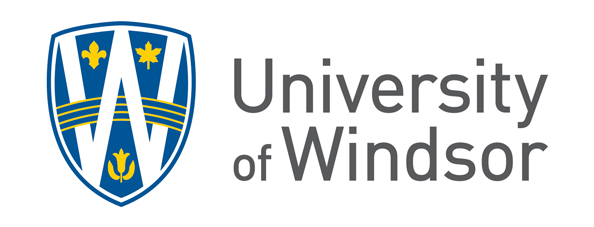 :Department of XX Faculty of ScienceCyclical Program Review Site Visit January 1-2, 2020Site Visit TeamExternal ReviewerExternal ReviewerInternal Facilitator Wednesday, January 1Department of XX Faculty of ScienceCyclical Program Review Site Visit January 1-2, 2020Thursday, January 2PLEASE NOTE: It is mandatory that the review team meet with (in separate meetings):Associate Vice-President, Academic (QA office will book this meeting for you. It will always be the first meeting of Day 1)Faculty Members (The Department Head is not to be in the same meeting as the faculty members. The reviewers will meet separately with the Department Head.) Staff  Administrative Officials (Faculty Dean and all other relevant)If Graduate Programs involved – please schedule a time for Dean, Graduate Studies Students (ensure that there are student representatives from all programs under review. If both UG and G programs are under review then students from both are required; separate meetings are encouraged). Reviewers must also be given the opportunity to review samples of student work). (Please Note: There are to be no faculty or staff members present during the student meetings. The reviewers must meet with the students on their own.) Any other parties deemed relevant (Meeting with Co-op is a valid option)It is up to the AAU to fill in all time slots. This is merely a sample schedule and time slots and order may be changed (other than the AVPA which must occur as the first meeting on Day 1). It is the responsibility of the AAU to book all meetings with required site visit participants other than the AVPA (QA Office will book this).  The AAU is responsible for providing transportation for the reviewers to and from the hotel for each day of the site visit. Campus tour locations are up to the AAU to determine but should provide a good overview of all important locations on campus for students of the AAU (eg. library, labs, departmental space, etc.)Lunch on both days should be provided by the AAU. We usually suggest the lunch on Day 1 be a lunch meeting with students (pizza lunches are a great way to incorporate the student meeting and providing lunch). Lunch on Day 2 will be a working lunch where both a meal and a quiet space to work need to be provided. The AAU is not to pay for any other meals/accommodations for the review team other than lunch on both site visit days. The second day should end around 12pm or 1pm with a provided lunch and time for the reviewers to work on the reviewers’ report. AAU must submit a final copy of the Site Visit Agenda to the Quality Assurance office at least 2 weeks prior to the site visit. Please submit a copy prior to this to allow time for revisions that may be required.8:30 a.m.External reviewers to be picked up at the Waterfront Hotel, 277 Riverside Drive West[Faculty member(s) name(s)]8:45 – 9:30 a.m.Meeting with Dr. Erika Kustra(Acting) Associate Vice-President, Academic Assumption 9:30 – 10:15 a.m.Tour of campus and relevant facilities by [Faculty member(s) name(s)]ABC 12310:15 – 10:45 a.m.Meet with technical/ administrative staff:Person 1Person 2Person 3  ABC 12310:45 – 11:00 a.m.Break11:00 – 12:00 p.m. Meeting with [Faculty Dean, Faculty Name,  ABC 12312:00 – 1:30 p.m. Lunch with StudentsABC 1231:30 – 2:45 p.m. Meet with [Faculty Name] Subcommittees:* 2:00-3:00 pm – [Subcommittees Name] 3:00-4:00 pm –  [Subcommittees Name] 4:00-5:00 pm –  [Subcommittees Name]ABC 1232:45 – 3:15 p.m. Meeting with Co-op Faculty LiaisonABC 1233:15 – 3:30 p.m.BreakABC 1233:30 – 4:15 p.m. Meeting with Dean of Graduate Studies 4:15 p.m.Reviewers returned to Hotel Person XXX8:30 – 9:00 a.m.Transportation from hotel to UWPerson YYY9:00 – 9:30 a.m.Library Tour/Meeting with Academic Librarian () – meet at info desk in Leddy LibraryDEF 4569:30 – 10:45 a.m. Meet with Faculty Members [Faculty member(s) name(s)]DEF 45610:45 – 11:00 a.m.Break 11:00 – 12:00 p.m. Meeting with AAU Head ABC 12312:00 – 1:30 p.m.Working Lunch for Reviewers ABC 123